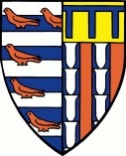 PEMBROKE COLLEGESoftware Development Team Lead£37,345 (USS.46) - £40,793 (USS.49) depending on experience and qualifications, plus an attractive benefits package.Founded in 1347, Pembroke College, Cambridge has an excellent academic and research record. The College is a lively and friendly community, catering for approximately 70 academics, 190 staff and 650 undergraduate and graduate students.This post will have responsibility for the supervision of the Development Team, supporting the adoption of agile principles within the IT Department. The Development Team comprises 2 other members of staff.  The post holder will be required to provide broad technical input in this hands-on role. You will work closely with the Development Team as well as the rest of the IT department to identify opportunities to develop and implement enhancements to the infrastructures and services supporting the college’s activities.Whilst strong experience of software development is required in this role another important aspect will be the ability to lead the Development Team, support and critique projects as well as capable of setting and achieving challenging targets.The post holder will work closely with the Director of IT supporting the strategic work of the department.  The successful candidate will be self-motivated and entrepreneurial and will have a proven track record of success.To Apply:  Please complete the Application Form and Equal Opportunities Form. If you would like an application form sent by post please contact the HR Office on 01223 766410.  Completed applications together with a letter of application, containing details of the applicant’s career and experience, a CV containing the names of two persons from whom references may be sought should be either e-mailed to hr@pem.cam.ac.uk or alternatively post to The HR Office, Pembroke College, Cambridge, CB2 1RF. Closing date for applications:	Monday, 22nd July, 2019Interview date:  			To be scheduledPembroke College is an equal opportunities employer